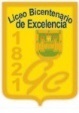 LICEO GREGORIO CORDOVEZLA SERENAEstimada comunidad de estudiantes 4° medio El Ministerio de Educación  en convenio con distintos preuniversitarios ha puesto a su disposición material de estudio para preparar la nueva Prueba de Transición.En la página aprendoenlinea.mineduc.cl encontrará las asignaturas, temarios actualizados, ensayos, guías de ejercicios, cápsulas de contenido y acceso a los preuniversitarios Pedro de Valdivia, Cpech y Puntaje Nacional Para acceder a los preuniversitarios de  llenar el formulario para acreditar el nivel que está cursando. Para cada Preuniversitario deberá llenar una inscripción distinta.  